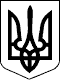 15 листопада 2017 рокуСправа № 489/1729/17Номер провадження 2-во/489/42/17    УХВАЛА  15 листопада 2017 р.                                 м. МиколаївЛенінський районний суд м. Миколаєва в складі:головуючого - судді Тихонової Н.С.,секретаря - Сироватки Т.О.,без участі сторін,розглянувши у відкритому судовому засіданні в приміщенні суду заяву ОСОБА_1 про виправлення описки в Рішенні суду від 24.07.2017 р. за позовом ОСОБА_1 до Миколаївської міської ради, ОСОБА_2, ОСОБА_3, ОСОБА_4 про визначення часток в праві спільної сумісної власності та визнання права власності на спадкове майно,ВСТАНОВИВ:В листопаді 2017 року ОСОБА_5 звернувся до суду з заявою про виправлення описки в Рішенні суду по справі за позовом ОСОБА_1 до Миколаївської міської ради, ОСОБА_2, ОСОБА_3, ОСОБА_4 про визначення часток в праві спільної сумісної власності та визнання права власності на спадкове майно. Свої вимоги мотивував тим, що Ленінським районним судом м. Миколаєва 24.07.2017 р. було постановлено Рішення по вказаній справі. Однак судом помилково у тексті Рішення було невірно зазначено кадастровий номер земельної ділянки, на яку за позивачем визнано право власності, а саме «4810136900:010006:0011» замість вірного «4810136900:01:006:0011».Посилаючись на вищевикладене, заявник просить суд виправити описку в Рішенні суду від 24.07.2017 р.Справа призначена до розгляду в судовому засіданні.В судове засідання сторони не з?явились, повідомлялись судом про розгляд справи належним чином.Дослідивши надані докази, суд встановив наступне.24.07.2017 р. Ленінським районним судом м. Миколаєва винесено Рішення по справі за позовом ОСОБА_1 до Миколаївської міської ради, ОСОБА_2, ОСОБА_3, ОСОБА_4 про визначення часток в праві спільної сумісної власності та визнання права власності на спадкове майно, відповідно до якого позовні вимоги було задоволено. А саме, визначено, щочастка ОСОБА_6, яка померла 18.08.2013 р., в праві спільної сумісної власності на земельну ділянку, розташовану за адресою: м. Миколаїв, вул. 7 Слобідська, 48, кадастровий номер земельної ділянки 4810136900:01:006:0011 складає 17/100 часток. Визнано за ОСОБА_1 право власності на 17/100 часток земельної ділянки, загальною площею 728 кв.м., що розташована за адресою: м. Миколаїв, вул. 7 Слобідська, 48, кадастровий номер земельної ділянки 4810136900:01:006:0011, в порядку спадкування після смерті ОСОБА_6, яка померла 18.08.2013 р..Однак судом помилково у тексті Рішення було допущено описку, а саме у тексті Рішення було невірно зазначено кадастровий номер земельної ділянки, на яку за позивачем визнано право власності як «4810136900:010006:0011» замість вірного«4810136900:01:006:0011».Відповідно до ст. 219 ЦПК України суд може за власної ініціативи або за заявою осіб, які беруть участь у справі, виправити допущені в судовому рішенні описки чи арифметичні помилки.Згідно з п. 19 Постанови Пленуму Верховного Суду України № 14 «Про судове рішення у цивільній справі» від 18.12.2009 р., вирішуючи питання про виправлення описок чи арифметичних помилок, допущених у судовому рішенні, суд не має права змінювати зміст судового рішення, він лише усуває такі неточності, які впливають на можливість реалізації судового рішення чи його прав осудності.З матеріалів справи та змісту вищезазначеної Ухвали вбачається, що судом було допущено помилку, яка підлягає виправленню за правилами статті 219 ЦПК України.           Керуючись ст. 219 ЦПК України, судУХВАЛИВ:Внести виправлення до Рішення Ленінського районного суду м. Миколаєва від 24.07.2017 р. за позовом ОСОБА_1 до Миколаївської міської ради, ОСОБА_2, ОСОБА_3, ОСОБА_4 про визначення часток в праві спільної сумісної власності та визнання права власності на спадкове майно.Змінити у тексті Рішення кадастровий номер земельної ділянки, на яку за ОСОБА_1 визнано право власності з «4810136900:010006:0011» на вірну - «4810136900:01:006:0011».Апеляційна скарга на ухвалу суду подається Апеляційному суду Миколаївської області через Ленінський районний суд м. Миколаєва протягом пяти днів з дня її проголошення. У разі якщо ухвалу було постановлено без участі особи, яка її оскаржує, апеляційна скарга подається протягом пяти днів з дня проголошення ухвали.Суддя:                                                                                    Н.С.Тихонова